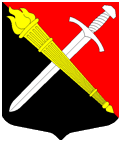 АДМИНИСТРАЦИЯМуниципальное образование Тельмановское сельское поселение Тосненского района Ленинградской областиП О С Т А Н О В Л Е Н И Е «11»  апреля 2018 г.                                                                                        № 57С целью приведения муниципального нормативного акта предоставления муниципальной услуги в соответствие действующему законодательству, руководствуясь Федеральным законом  от 21.12.2001 №178-ФЗ «О приватизации государственного и муниципального имущества», Федеральным законом от 26.07.2006 №135-ФЗ «О защите конкуренции»,администрация муниципального образования Тельмановское сельское поселение Тосненского района Ленинградской областиПОСТАНОВЛЯЕТ1. Внести в Административный регламент предоставления муниципальной услуги по приватизации муниципального имущества Тельмановского сельского поселения Тосненского района Ленинградской области, утвержденный постановлением администрации муниципального образования Тельмановское сельское поселение Тосненского района Ленинградской области от 13.04.2015 г.  № 82 (далее – Административный регламент) следующие изменения:1.1. По тексту Административного регламента слова:  «telmanacity.ru»  заменить на «http://telmana.info», в соответствующем падеже.1.2. Пункт 1.2. Раздела 1 «Общие положения» Административного регламента изложить в новой редакции:«Заявителями могут выступать физические и юридические лица, за исключением: государственных и муниципальных унитарных предприятий, государственных и муниципальных учреждений;юридических лиц, в уставном капитале которых доля Российской Федерации, субъектов Российской Федерации и муниципальных образований превышает 25 процентов, кроме случаев, предусмотренных статьей 25 Федерального закона от 21.12.2001 № 178-ФЗ «О приватизации государственного и муниципального имущества»;юридических лиц, местом регистрации которых является государство или территория, включенные в утверждаемый Министерством финансов Российской Федерации перечень государств и территорий, предоставляющих льготный налоговый режим налогообложения и (или) не предусматривающих раскрытия и предоставления информации при проведении финансовых операций (офшорные зоны);юридических лиц, в отношении которых офшорной компанией или группой лиц, в которую входит офшорная компания, осуществляется контроль, путем:- Распоряжения более чем 50 процентами общего количества голосов, приходящихся на голосующие акции (доли), составляющие уставный (складочный) капитал юридического лица.-	Осуществления функций исполнительного органа юридического лица. Понятия «группа лиц» и «контроль» используются в значениях, указанных соответственно в статьях 9 и 11 Федерального закона от 26 июля 2006 года №135-ФЗ «О защите конкуренции».Ограничения, установленные настоящим пунктом, не распространяются на собственников объектов недвижимости, не являющихся самовольными постройками и расположенных на относящихся к государственной или муниципальной собственности земельных участках, при приобретении указанными собственниками этих земельных участков.».2. Данное постановление подлежит опубликованию в средствах массовой информации и вступает в силу после его официального опубликования.3. Контроль за исполнением постановления оставляю за собой.Глава администрации                                                            С.А. ПриходькоО внесении изменений в «Административный регламент предоставления муниципальной услуги по приватизации муниципального имущества Тельмановского сельского поселения Тосненского района Ленинградской области», утвержденный постановлением администрации МО Тельмановское СП Тосненского района Ленинградской области от 13.04.2015 г.  № 82